Publicado en Lugo el 10/04/2018 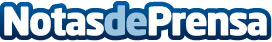 Clínica Vila Rosa, la referencia en implantología dental en Santiago de Compostela y LugoVila Rosa es una clínica de referencia en tratamientos de implantología dental y ortodoncia. No solo para pacientes sino también para otros profesionales de la cirugía oral y maxilofacial. Su equipo multidisciplinar es garantía de calidad
Datos de contacto:Javier SantamaríaNota de prensa publicada en: https://www.notasdeprensa.es/clinica-vila-rosa-la-referencia-en Categorias: Medicina Galicia Odontología http://www.notasdeprensa.es